Activity Sheet: Google Slides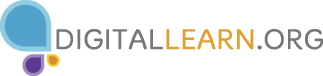 ACTIVITY #1Log-in to your Google account and access SlidesOpen Google ChromeAccess https://www.google.com/ Click the Sign In button located in the upper-right corner Proceed to log-in with your Google (Gmail) username and passwordClick on the Apps Launcher button  in the upper-right corner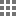 Click on  More and then Even more from GoogleLocate and click on Slides (under “Home & Office” apps)ACTIVITY #2Create a slide presentation from a template, duplicate the file, and then delete the copy Locate the template labeled “Portfolio” and click on it Verify the presentation opens in SlidesProceed to copy the presentation by selecting File > Make a copyTitle the document “Training Test” and then click OKDelete the new “Training Test” presentation by selecting File > move to trashIn the pop-up box that displays, click the Go to Slides home screen button ACTIVITY #3Create a new presentationFrom the Google Slides home screen, click the option for creating a new blank presentation 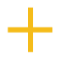 Name the presentation “Library Training” by modifying the file name fieldSelect a new theme for the presentation by clicking Themes… on the toolbarTip: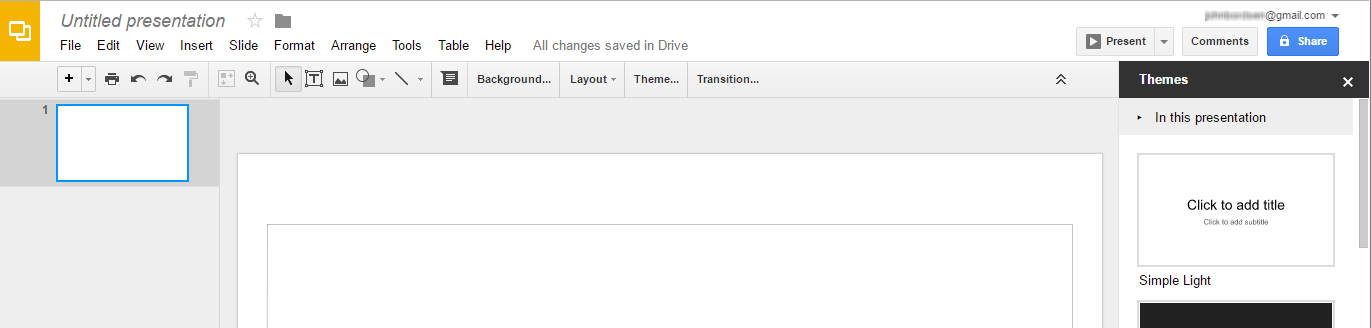 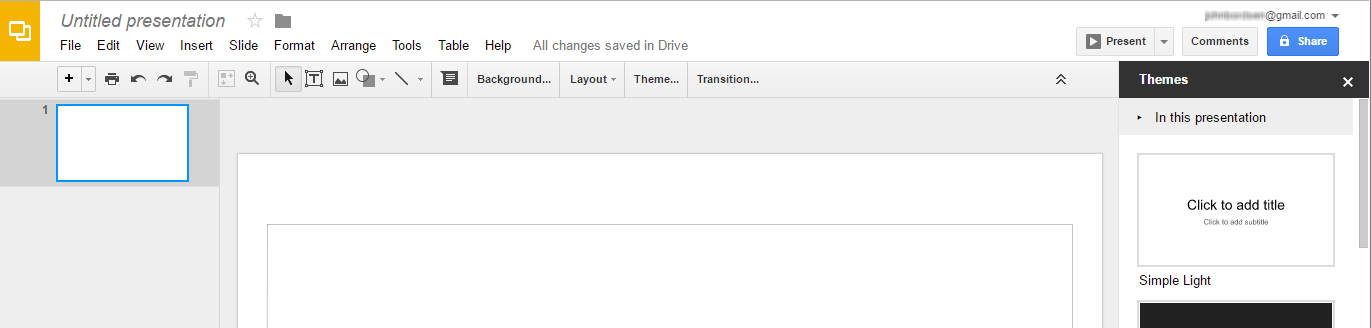 ACTIVITY #4Select a new slide layoutIn your new, blank presentation, click the Layout button on the toolbar to change the layout of Slide 1 from the default to “Section Header”In the text box placeholder, type “Google Slides Training” for the titleACTIVITY #5Working with slides in your presentationInsert two new slides into the presentationType “Modifying Slides” as the title of the first new slide Create a duplicate copy of this slideModify the title of the duplicate to “Inserting Objects”Title the second blank slide “Working with Slides”Drag the “Inserting Objects” below the “Working with Slides” slideDelete the slide entitled “Modifying slides”ACTIVITY #6Working with slides in your presentationFrom the “Inserting Objects” slide, click on Insert in the toolbar and select ImageOn the Upload tab, click the Choose an Image to Upload buttonIn pop-up window, click Classroom from the Navigation Pane on the left-hand side and open the folder corresponding to your computer numberSelect the PF – Google Slides fileResize the image, as necessary ACTIVITY #7Viewing and sharing a presentation Click on the Title slide from the Navigation Pane then click on Present to view your presentationMove through the slides and when complete, hit the ESC button to return to the editing screenIn the upper-right corner, click on the Share button Type the instructor’s email address into the “Enter names or email addresses” fieldSelect “Can view” from the permissions dropdown Optionally, type a short note in the message field (Ex: Check this out!)Click on Send